Vom Wetter berichten – der Wetterbericht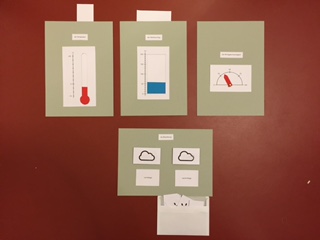 Poster WetterberichtInhaltsverzeichnisHinweiseDas SettingLehrmaterialLernmaterialBild „Poster Wetterbericht“ von iMINT-Akademie Berlin, Sciene4life Academy für SenBJW Berlin. Lizenz CC BY 3.0 DEEinordnung in den ThemenbereichDidaktisch-methodische Hinweise (praktische Hinweise zur Durchführung)Das Wetter beobachten – über das Wetter berichtenDie Schüler*innen präsentieren verschiedene Wetterphänomene (Temperatur, Niederschlag, Windgeschwindigkeit und Bewölkung) mündlich und dokumentieren sie in tabellarischer Form.Arbeitsauftrag:Präsentiere einen Wetterbericht! Nutze dazu die Poster! 
Anleitungen ab Seite 9.Bereite dich vor, indem du die Werte recherchierst und 
das Arbeitsblatt ausfüllst!Bilder „Bild 3“ und „Ausschnitt Windgeschwindigkeit“ von iMINT-Akademie Berlin, Sciene4life Academy für SenBJW Berlin. Lizenz: CC BY 3.0 DEAufgabenkarten für die WetterbeobachtungWie ist das Wetter? Wie wird das Wetter?Aufgabe:  Übt zu zweit. Zieht eine Bildkarte (Symbolkarten Bewölkung) und beschreibt eurem Mitschüler, wie das Wetter morgen wird!Bilder „Wetter 1“ und „Wetter 4“ von iMINT-Akademie Berlin, Sciene4life Academy für SenBJW Berlin. CC BY 3.0 DE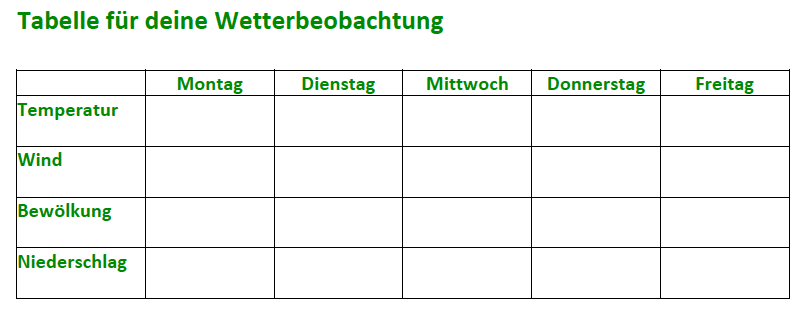 Wichtige Begriffe übersetzen.NomenGruppiere immer Begriffe, die zusammenpassen!Material 1: Poster TemperaturBilder „ Poster Temperatur 1 - 6“ von iMINT-Akademie Berlin, Sciene4life Academy für SenBJW Berlin. Lizenz CC BY 3.0 DEMaterial 2: Poster NiederschlagBilder „ Poster Niederschlag 1 - 6“ von iMINT-Akademie Berlin, Sciene4life Academy für SenBJW Berlin. Lizenz CC BY 3.0 DEMaterial 3: Poster WindgeschwindigkeitBilder „Poster Windgeschwindigkeit 1 - 3“ von iMINT-Akademie Berlin, Sciene4life Academy für SenBJW Berlin. Lizenz CC BY 3.0 DEMaterial 4.2: Symbolkarten Bewölkung (Version 1)Bilder „Wetter 1-4” von iMINT-Akademie Berlin, Sciene4life Academy für SenBJW Berlin. Lizenz CC BY 3.0 DEMaterial 4.2: Symbolkarten Bewölkung (Version 2)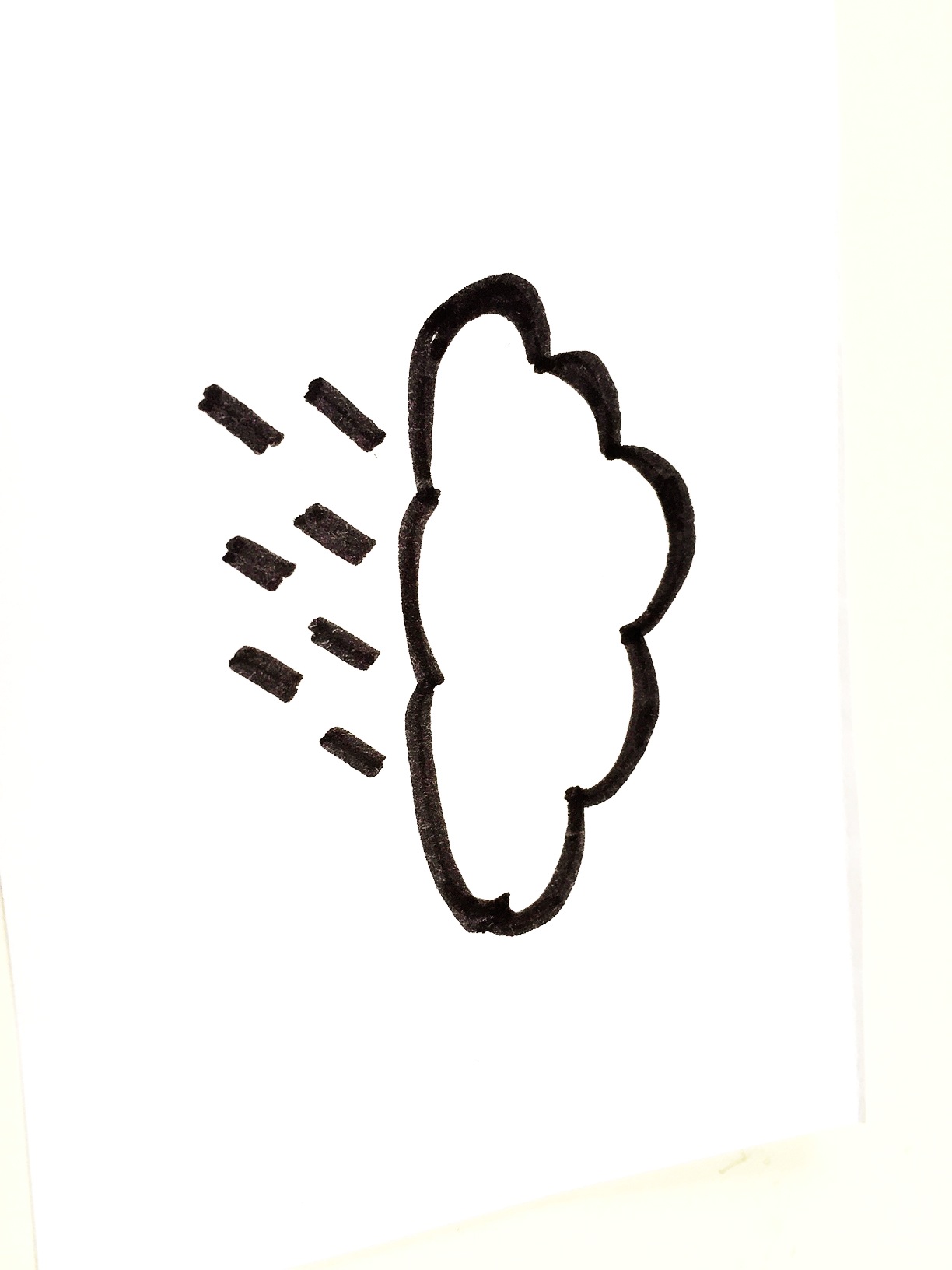 Bilder „Wetter 5-8” von iMINT-Akademie Berlin, Sciene4life Academy für SenBJW Berlin. Lizenz CC BY 3.0 DEMaterial 4.3: Poster BewölkungWetter Vom Wetter berichten – der WetterberichtHinweiseWetter Vom Wetter berichten – der WetterberichtHinweiseIn den unterschiedlichen Settings aus dieser Wetterbox messen die Schüler die Temperatur, die Niederschlagsmenge, die Windgeschwindigkeit und beobachten die Bewölkung. Im Lernsetting “Vom Wetter berichten – der Wetterbericht“ dokumentieren sie ihre Beobachtungen und präsentieren sie.Zeitbedarf: Der mögliche Einstieg dauert 1 – 2 UnterrichtsstundenDer Wetterbericht als tägliches Unterrichtsritual, das die Reihe begleitet und die gewonnenen Fähigkeiten nach Abschluss der Reihe festigt, dauert täglich ca. 10 Minuten.Experimentelle Voraussetzungen: Die Schüler*innen könnend die verschiedene Messmethoden der anderen Settings „Temperaturen erkunden und messen“, „Niederschlag“ und „Wind“ sicher anwenden.Sprachliche VorrausetzungenDie Materialien sind ab dem Niveau A1.2 gemäß dem ERS einsetzbar. Tipps für die Vorbereitung der MaterialienDie Poster unterstützen die Präsentation der Messergebnisse. Sie können von der Lehrkraft vorbereitet oder gemeinsam mit den Schüler*innen erstellt werden. Die Fotodokumentation erläutert, wie die Poster erstellt werden können.Alternativen / weiterführende IdeenDie Schüler*innen können Wetterberichte als Hörverstehensübungen bearbeiten (z.B. http://wetter.tagesschau.de/deutschland/) oder selber Wetterberichte zu von ihnen gewählten Orten auf der Grundlage von Onlinewetterportalen präsentieren.Die Poster lassen sich auch einzeln nutzen zur Ergebnissicherung und sprachlichen Übung zum Abschluss der einzelnen Settings.Wetter Vom Wetter berichten – der WetterberichtHinweiseLernbuffet als EinstiegDen Schüler*innen werden die Messinstrumente, 
die Arbeitsblätter und die Poster angeboten. 
 Sie erhalten den Arbeitsauftrag, einen 
Wetterbericht zu präsentieren. Dafür recherchieren sie die Wetterdaten im Internet oder erheben die Daten mithilfe der Messinstrumente. 
Sie bereiten sich mithilfe der Arbeitsblätter auf eine mündliche Präsentation ihrer Ergebnisse vor und präsentieren sie.Lexikalischer BereichWetterberichtWetterphänomeneKontextHeute ist es kalt und sehr windig. Aber immerhin regnet es nicht. Gestern war es viel wärmer. Es war auch weniger bewölkt. Hoffentlich bleibt es morgen nicht so kalt. Ich möchte ins Schwimmbad gehen.Experimentierfragen Wie ist das Wetter heute?
Wie wird das Wetter morgen?
Wie war das Wetter letzte Woche?
Was ziehe ich an? 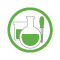 Experiment MaterialAußenthermometer, Wetterstation, Windmesser, Windrichtungsmesser, Niederschlagsmesser, Poster Temperatur, Poster Niederschlag, Poster Windgeschwindigkeit, Poster Bewölkung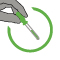 Durchführung Die Schüler*innen erhalten die „Aufgabenkarten für die Wetterbeobachtung“ und die „Tabelle für die Wetterbeobachtung“. Die Aufgabe können entweder für einen längeren Zeitraum (z.B. eine Woche) vergeben werden, oder jeden Tag getauscht. Mehrere Schüler*innen können problemlos den gleichen Auftrag erhalten. Präsentiert wird dann nach dem Zufallsprinzip. Die Schüler*innen nehmen jeden Tag eine Wettermessung oder –beobachtung vor und präsentieren ihr Ergebnis am nächsten Morgen. Einige Schüler*innnen informieren sich morgens über die Wettervorhersage für den Tag und präsentieren die Werte auf Grund dieser Prognose.Damit beginnt während der Unterrichtsreihe jeder Tag mit dem Ritual des „Wetterberichts“:  An den Postern sind die Werte der Prognose vom Vortag eingestellt. Diese werden nach und nach durch die Messungen und Beobachtungen ersetzt. Alle Schüler*innnen haben den Beobachtungsauftrag, die prognostizierten und die gemessenen Werte zu vergleichen und den Unterschied mündlich benennen zu können.Wetter Vom Wetter berichten – der WetterberichtDas Setting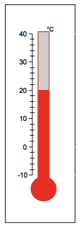 Bild 3Die Temperatur beträgt ____.Das Thermometer zeigt eine Temperatur von ____.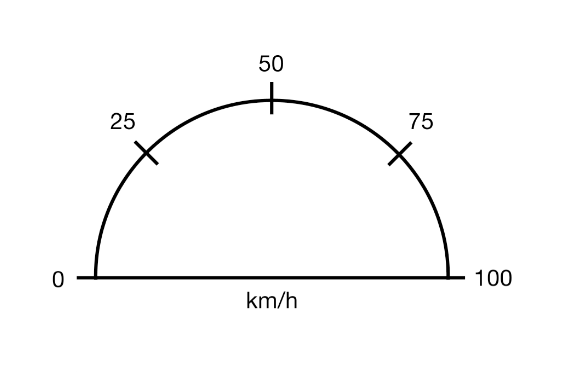 Ausschnitt WindgeschwindigkeitDie Windgeschwindigkeit beträgt __ Kilometer in der Stunde (km/h).Der Windmesser zeigt eine Windgeschwindigkeit von __ Kilometern in der Stunde (km/h).Es ...O ist sonnig O ist (teilweise / stark) bewölktO ist nebligO ist windigO ist regnerischO schneitO gibt SchneeregenWetter Vom Wetter berichten – der WetterberichtDas SettingMiss in der zweiten großen Pause die Temperatur und notiere sie in deine Tabelle.Bereite dich darauf vor, deinen Mitschülern am morgen früh die Temperatur zu präsentieren.Lese nach der Schule den Niederschlagsmesser ab und leere ihn aus.Bereite dich darauf vor, deinen Mitschülern am morgen früh den Niederschlag zu präsentieren.Miss in der zweiten großen Pause die Windgeschwindigkeit und die Windrichtung und notiere beides in deine Tabelle.Bereite dich darauf vor, deinen Mitschülern am morgen früh Windgeschwindigkeit und Windrichtung zu präsentieren.Beobachte einmal vormittags und einmal nachmittags die Bewölkung und notiere beide Werte in deine Tabelle.Bereite dich darauf vor, deinen Mitschülern am morgen früh die Bewölkung von heute zu präsentieren.Recherchiere morgen früh die Wettervorhersage für Berlin und notiere sie in deine Tabelle.Bereite dich darauf vor, deinen Mitschülern Windgeschwindigkeit, Windrichtung, Temperatur und Bewölkung zu präsentieren.Vergleiche die vorhergesagten Werte mit den gemessenen.Welche Abweichungen stellst du fest?WetterVom Wetter berichten – der WetterberichtLernmaterial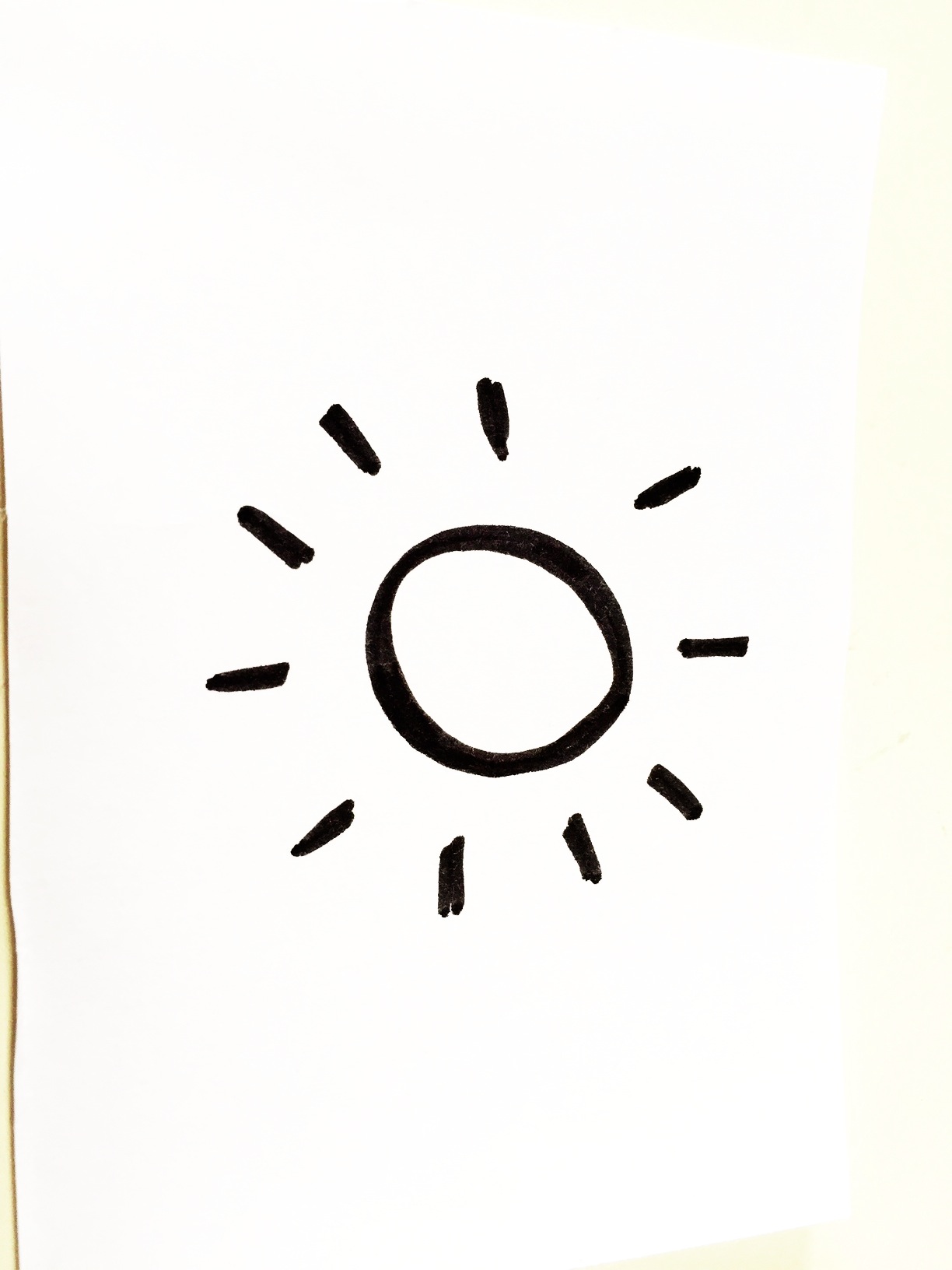 Wetter 1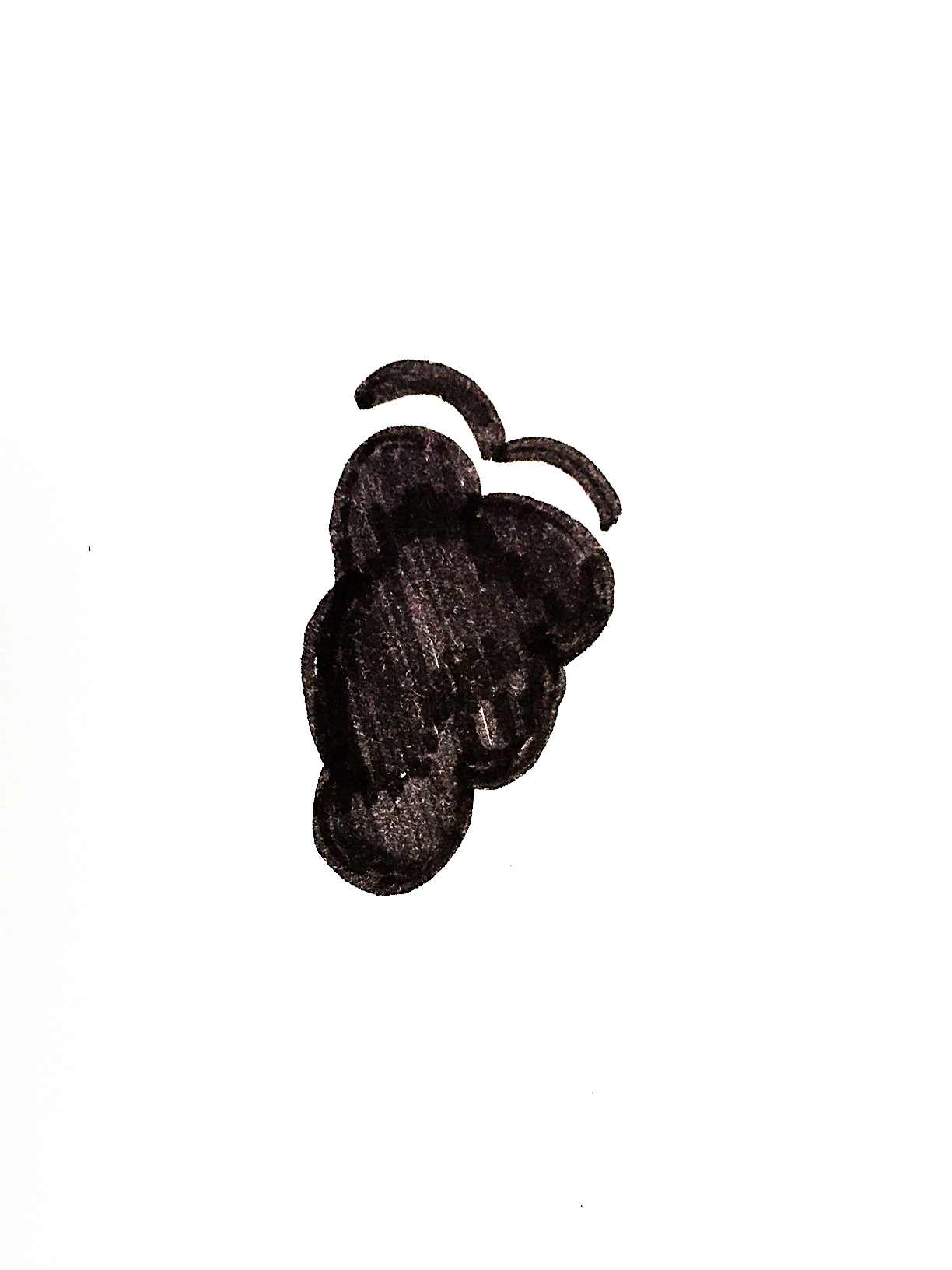 Wetter 4WetterVom Wetter berichten – der WetterberichtLernmaterialWetterVom Wetter berichten – der WetterberichtLernmaterialdie HöchsttemperaturDie Höchsttemperatur beträgt am Mittwoch 27 Grad Celsius.die TiefsttemperaturDie Tiefsttemperatur beträgt im Januar -15 Grad Celsius.der FrostIn der Nacht sinkt die Temperatur unter 0 Grad Celsius. Es gibt Frost.der RegenAm Nachmittag zieht starker Regen auf.der SchneeIm Osten und Süden gibt es Schnee.der SchneeregenMorgens gibt es Schnee, der nachmittags in Schneeregen übergeht.die SonneIm Süden scheint nachmittags die Sonne.WetterVom Wetter berichten – der WetterberichtLernmaterialdie BewölkungDie Bewölkung lockert nachmittags auf.der GefrierpunktBei Temperaturen um den Gefrierpunkt kann es glatt werden.der SchneeschauerNach Schneeschauern am Morgen scheint nachmittags die Sonne.der Blitzdas GewitterEin starkes Gewitter mit Blitz und Donner zieht auf.der Donnerder RegenschauerTagsüber ist es meist sonnig, nur im Osten gibt es nachtmittags Regenschauer.der NebelBei starkem Nebel kommt es zu Sichtweiten von unter 50 Metern.WetterVom Wetter berichten – der WetterberichtLernmaterialNomenVerbenAdjektiveder Regenstürmenwarmder Schneehagelngefrorendie Sonnedonnernverregnetdie Wolkenebligbewölktder Gefrierpunktwehenwolkigder Blitzschneienregnerischder Regenschauerfrierennebligder Nebelregnenkaltder Dauerregenscheinenwindigder Donnerblitzender Hagelder Nieselregendas Gewitterder WindZum Beispiel: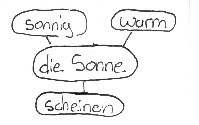 Mindmap SonneWetterVom Wetter berichten – der WetterberichtLernmaterialVorlage ausdrucken & ausschneiden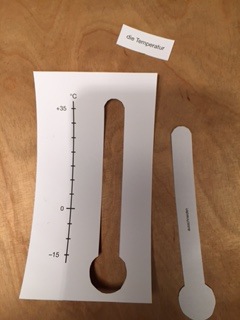 Poster Temperatur 1Vorlage auf Fotokarton kleben und Aussparung im Thermometer ausschneiden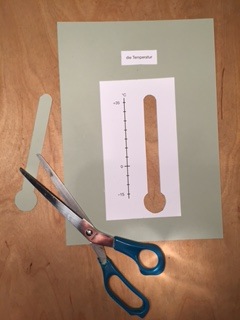 Poster Temperatur 2Roten Fotokarton längs halbieren und an drei Seiten von hinten auf das Poster kleben. Dabei eine Aussparung für einen weißen Streifen Karton lassen.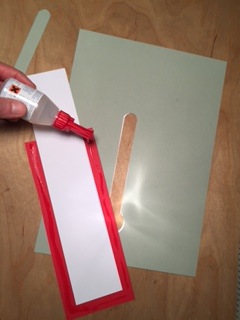 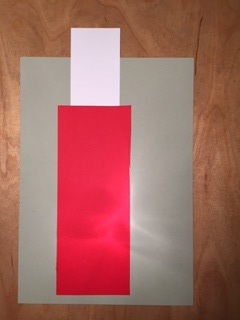 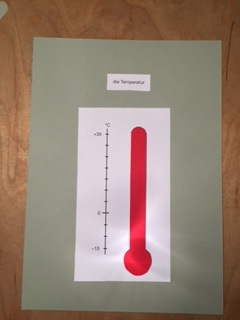 Poster Temperatur 3        Poster Temperatur 4        Poster Temperatur 5Weißen Kartonstreifen in die Aussparung stecken. Mit dem weißen Streifen kann nun die Temperatur eingestellt werden.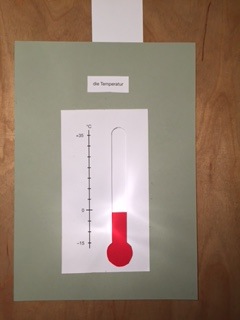 Poster Temperatur 6Wetter Vom Wetter berichten – der WetterberichtLehrmaterialVorlage ausdrucken & ausschneiden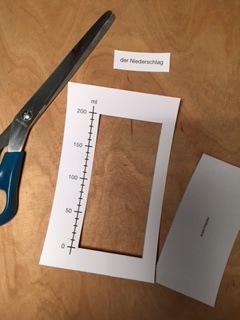 Poster Niederschlag 1	Vorlage auf Fotokarton kleben und Aussparung im Becherglas ausschneiden Poster Niederschlag 2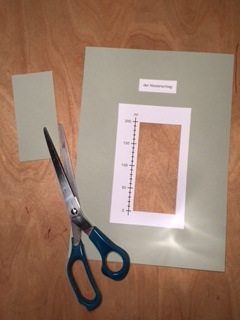 Blauen Fotokarton quer halbieren und an drei Seiten von hinten auf das Poster kleben. Dabei eine Aussparung für einen weißen Streifen Karton lassen.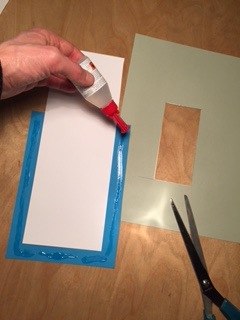 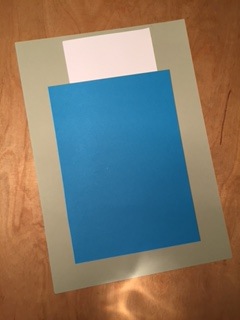 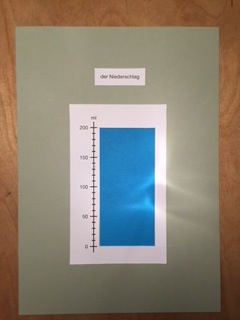 Poster Niederschlag 3      Poster Niederschlag 4     Poster Niederschlag 5Weißen Kartonstreifen in die Aussparung stecken. Mit dem weißen Streifen kann nun der Niederschlag eingestellt werden.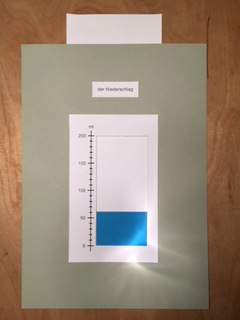 Poster Niederschlag 6Wetter Vom Wetter berichten – der WetterberichtLehrmaterialVorlage ausdrucken & ausschneiden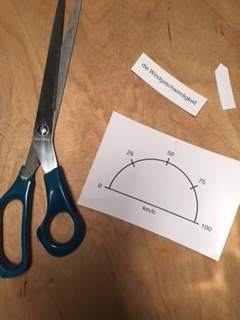 Poster Windgeschwindigkeit 1Pfeil als Schablone nutzen, um einen Pfeil aus rotem Fotokarton auszuschneiden Poster Windgeschwindigkeit 2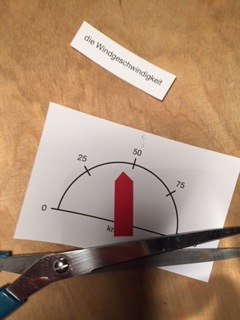 Vorlage auf den Fotokarton kleben. Den roten Pfeil mit einer Musterbeutelklammer befestigen. Poster Windgeschwindigkeit 3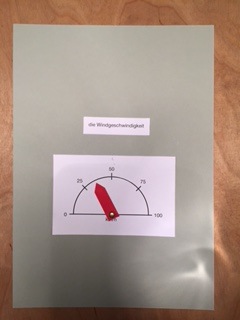 Wetter Vom Wetter berichten – der WetterberichtLehrmaterialsonnigWetter 1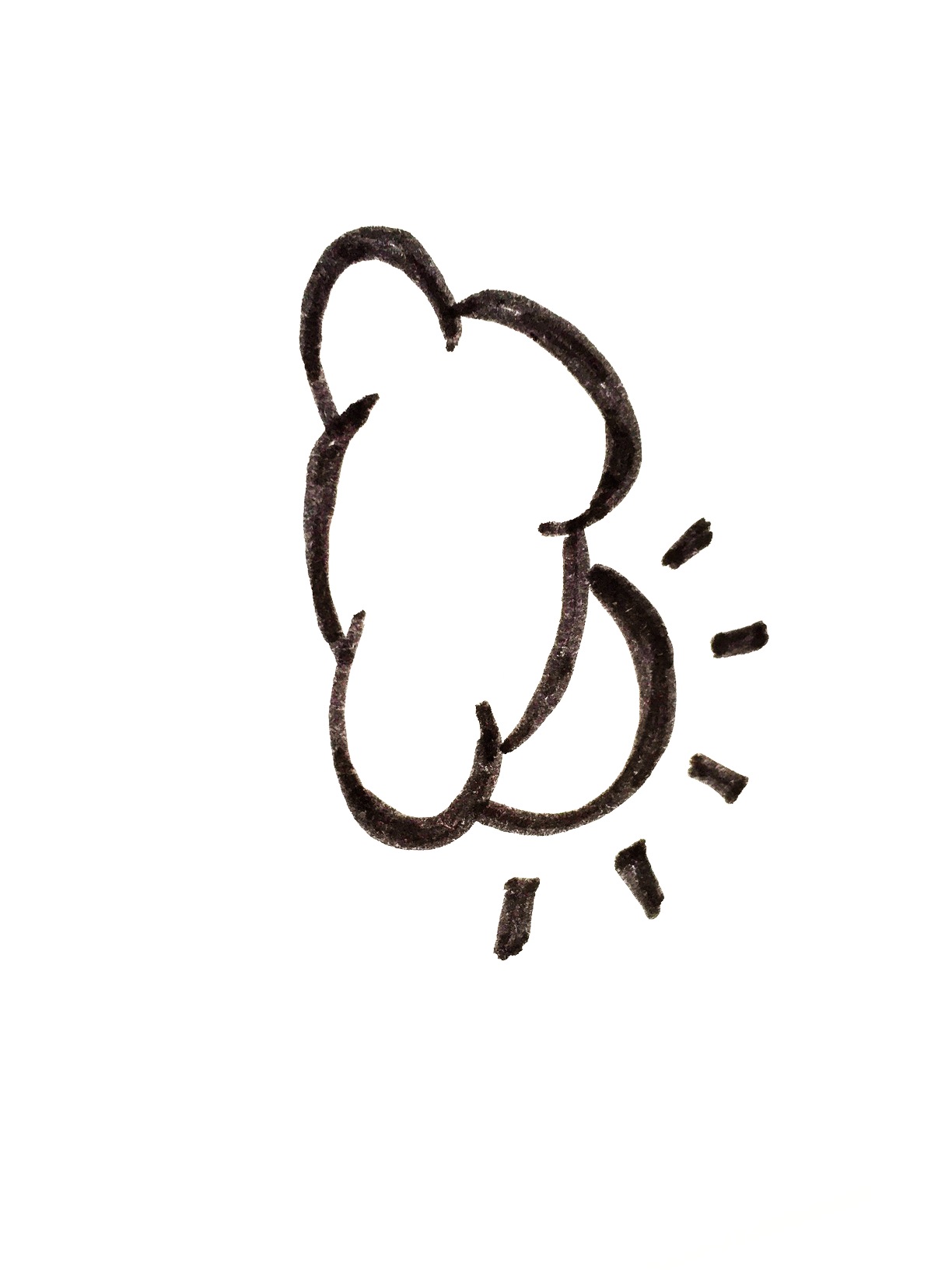 heiter bis wolkig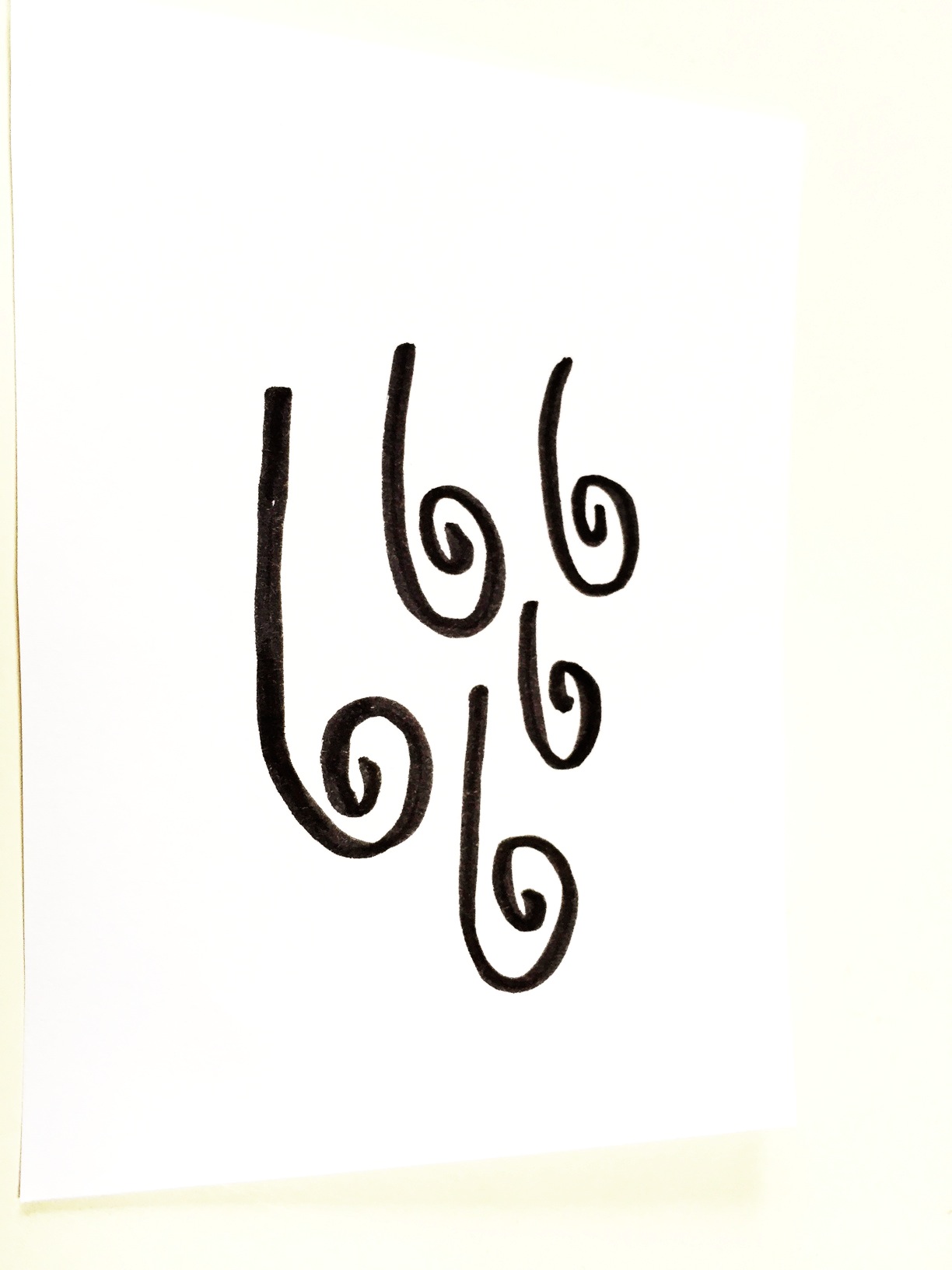 Wetter 2windigWetter 3stark bewölktWetter 4Wetter Vom Wetter berichten – der WetterberichtLehrmateriales regnetWetter 5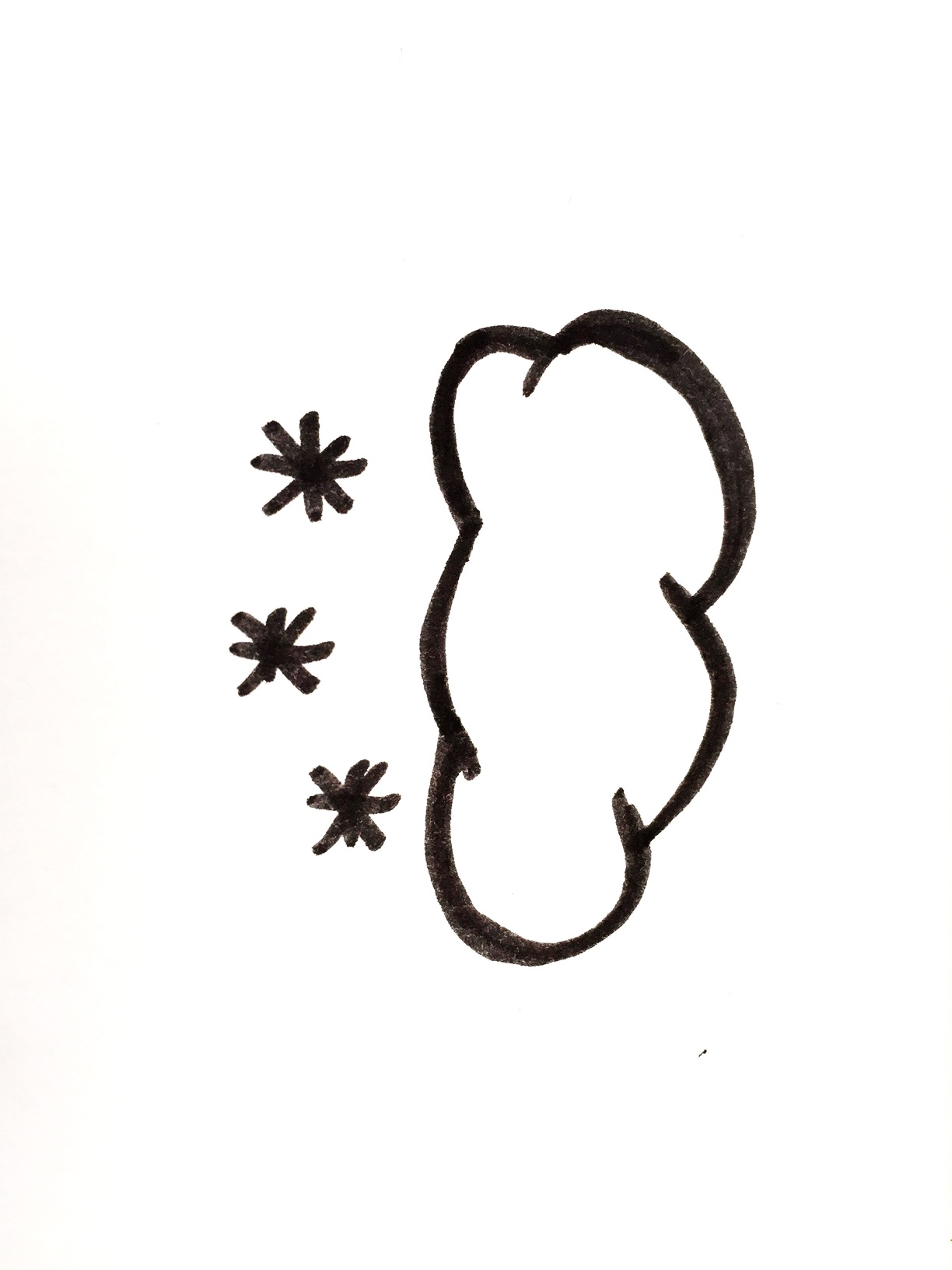 es schneitWetter 6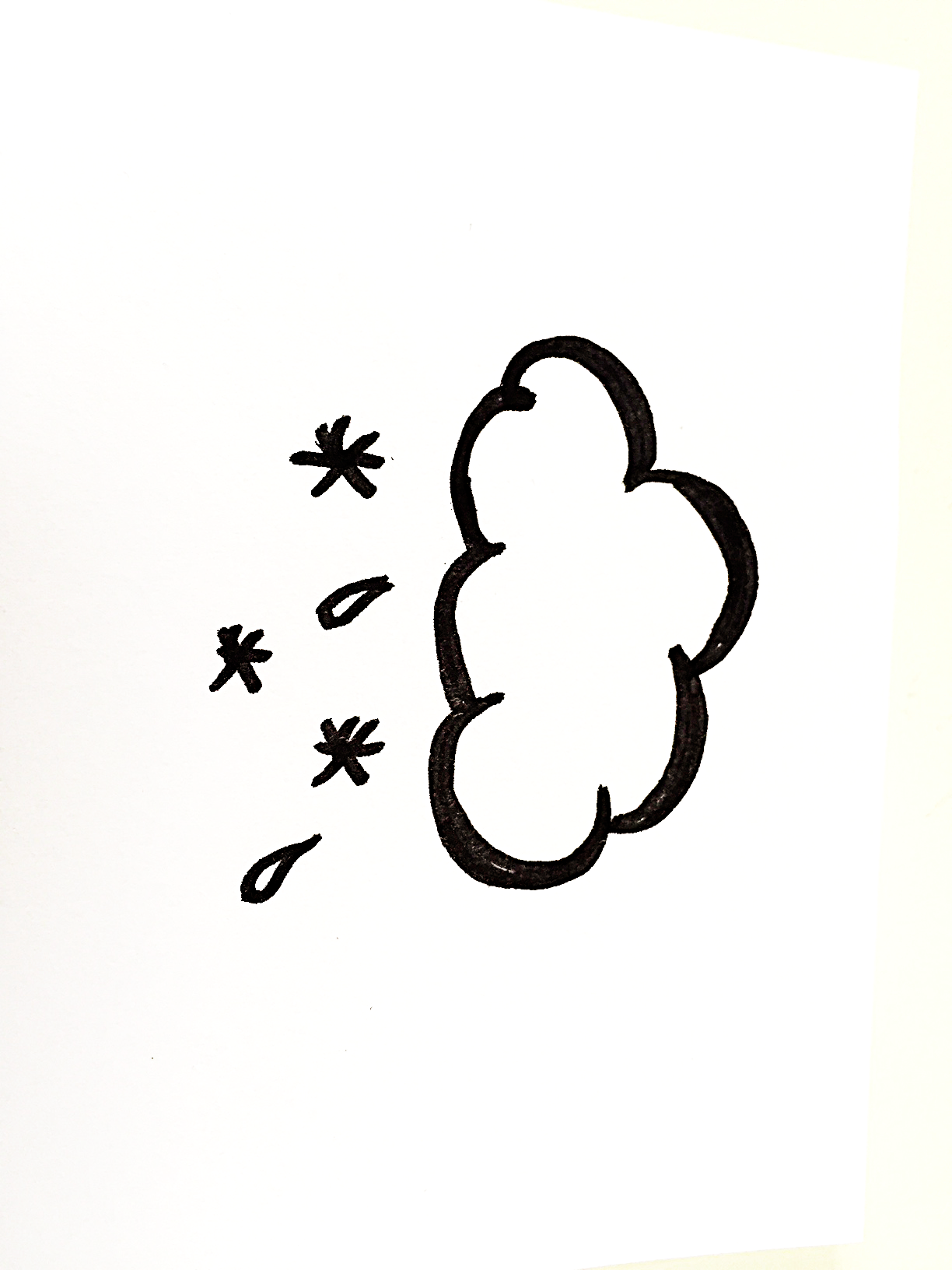 SchneeregenWetter 7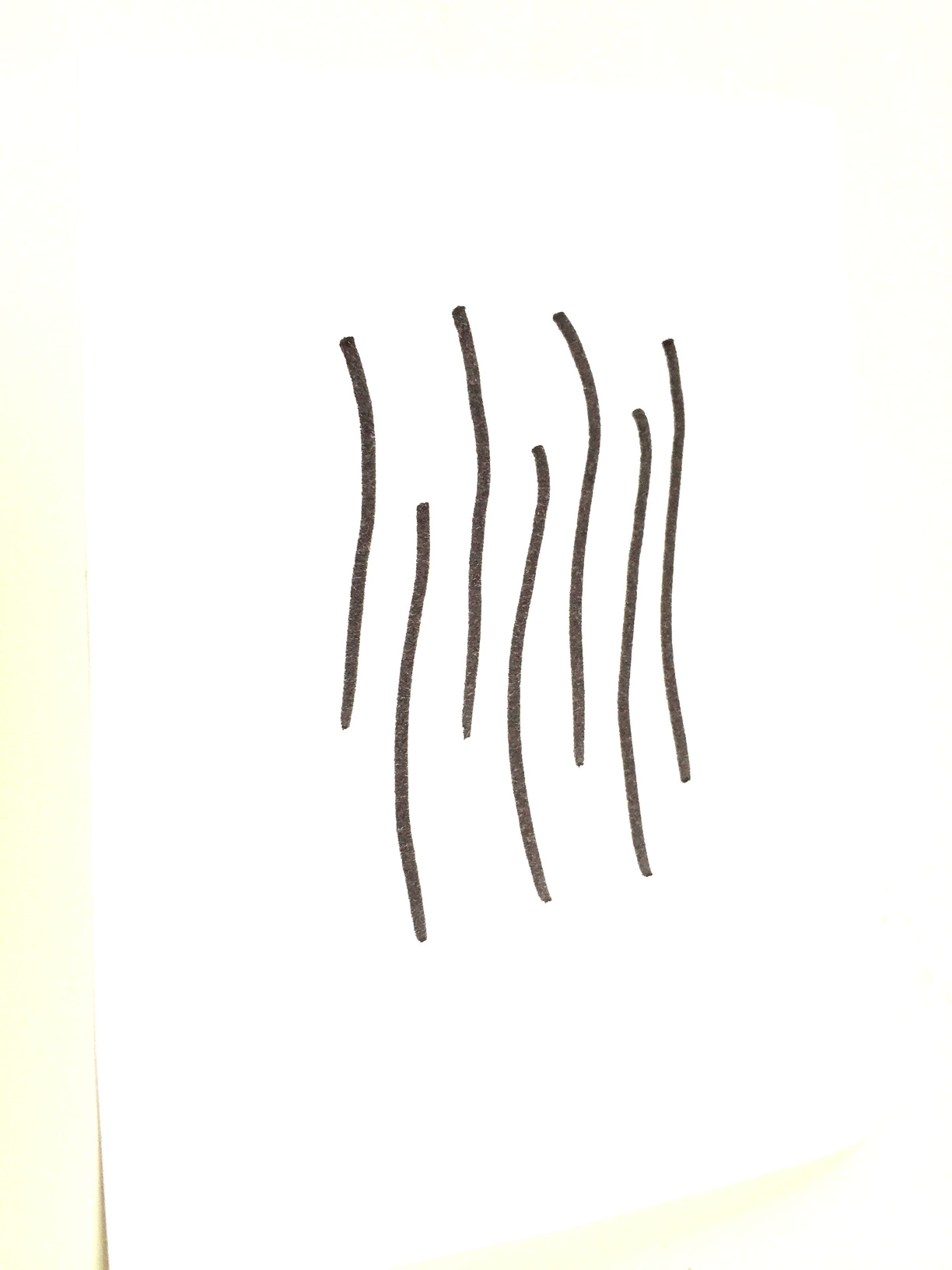 nebligWetter 8Wetter Vom Wetter berichten – der WetterberichtLehrmaterialVorlage ausdrucken & ausschneiden, Symbolkarten zweifach ausdrucken, ausschneiden und in der Mitte faltenPoster Bewölkung 1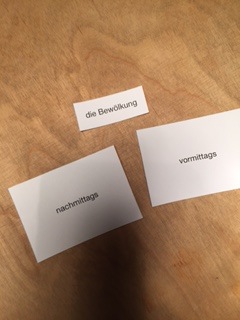 Symbolkarten auf der unbedruckten Seite zusammen kleben und einen Klettpunkt auf jedes Kreissymbol kleben. Poster Bewölkung 3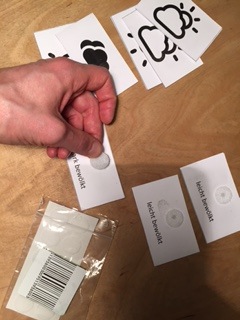 Vorlage, Klettpunkte und Briefumschlag auf das Plakat kleben.  Poster Bewölkung 4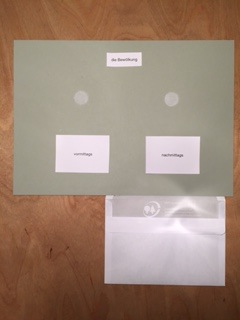 Die Symbolkarten können nun per Klettverschluss an das Poster geheftet werden. Unbenutzte Karten können im Briefumschlag aufbewahrt werden. Poster Bewölkung 5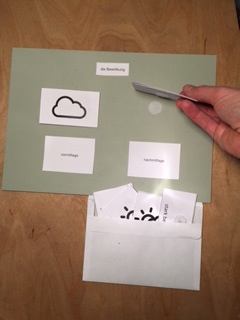 